2121. JONGLIEREN MIT VISUALISIERUNG«Wenn ich es mir vorstellen kann, schaffe ich es auch!»NIVEAU: 9-11OSLehrplan 212. 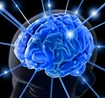 2.1. MENTAL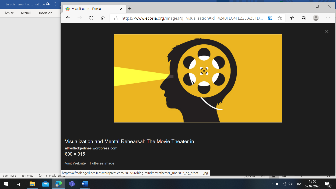  2.1.2. VISUALISIERUNGABOUTVisualisieren heisst, sich eine Bewegung und die dadurch hervorgerufenen Empfindungen vorzustellen. Diese mentale Geste ist unerlässlich, um zu lernen. Je mehr Arten von Bildern man abrufen kann, desto effizienter ist die «Programmierung».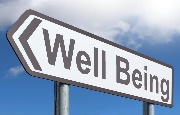 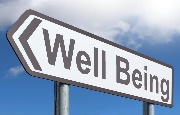 Um IN SÄULEN JONGLIEREN zu lernen, stelle ich mir verschiedene Bilder vor, die zusammengesetzt in meinem Kopf den «Film» meiner Übung ergeben: Ich sehe die Jonglierübung in meinem Kopf  Ich höre das Tempo und den Rhythmus meiner Übung Ich ahme die Jonglier-Gesten nach Ich stelle mir genau vor, was ich machen möchteVisualisieren heisst, sich eine Bewegung und die dadurch hervorgerufenen Empfindungen vorzustellen. Diese mentale Geste ist unerlässlich, um zu lernen. Je mehr Arten von Bildern man abrufen kann, desto effizienter ist die «Programmierung».Um IN SÄULEN JONGLIEREN zu lernen, stelle ich mir verschiedene Bilder vor, die zusammengesetzt in meinem Kopf den «Film» meiner Übung ergeben: Ich sehe die Jonglierübung in meinem Kopf  Ich höre das Tempo und den Rhythmus meiner Übung Ich ahme die Jonglier-Gesten nach Ich stelle mir genau vor, was ich machen möchteVisualisieren heisst, sich eine Bewegung und die dadurch hervorgerufenen Empfindungen vorzustellen. Diese mentale Geste ist unerlässlich, um zu lernen. Je mehr Arten von Bildern man abrufen kann, desto effizienter ist die «Programmierung».Um IN SÄULEN JONGLIEREN zu lernen, stelle ich mir verschiedene Bilder vor, die zusammengesetzt in meinem Kopf den «Film» meiner Übung ergeben: Ich sehe die Jonglierübung in meinem Kopf  Ich höre das Tempo und den Rhythmus meiner Übung Ich ahme die Jonglier-Gesten nach Ich stelle mir genau vor, was ich machen möchteMIRRORWie oft schaffe ich es, zwei Bälle nacheinander aufzuwerfen, indem ich den nächsten Ball immer erst dann aufwerfe, wenn der erste zu fallen beginnt?!! nur acht Mal                                                                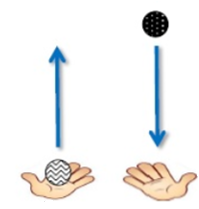 Achtung: Die zwei Bälle dürfen sich nie gleichzeitig in den Händen befinden.Wie oft schaffe ich es, zwei Bälle nacheinander aufzuwerfen, indem ich den nächsten Ball immer erst dann aufwerfe, wenn der erste zu fallen beginnt?!! nur acht Mal                                                                Achtung: Die zwei Bälle dürfen sich nie gleichzeitig in den Händen befinden.Wie oft schaffe ich es, zwei Bälle nacheinander aufzuwerfen, indem ich den nächsten Ball immer erst dann aufwerfe, wenn der erste zu fallen beginnt?!! nur acht Mal                                                                Achtung: Die zwei Bälle dürfen sich nie gleichzeitig in den Händen befinden.CONTEXTZwei Jonglierbälle, eventuell Tennisbälle; Platz um mich herum; ich gehe zur nächsten Stufe über, sobald ich mindestens zwei bis acht Wiederholungen geschafft habe.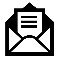                   Kein Video zu den Übungen, um die Visualisierung besser zu trainieren.Zwei Jonglierbälle, eventuell Tennisbälle; Platz um mich herum; ich gehe zur nächsten Stufe über, sobald ich mindestens zwei bis acht Wiederholungen geschafft habe.                  Kein Video zu den Übungen, um die Visualisierung besser zu trainieren.Zwei Jonglierbälle, eventuell Tennisbälle; Platz um mich herum; ich gehe zur nächsten Stufe über, sobald ich mindestens zwei bis acht Wiederholungen geschafft habe.                  Kein Video zu den Übungen, um die Visualisierung besser zu trainieren.  ACTIVITIESN1. A aufwerfen, danach B aufwerfen, hintereinander, vertikal.N2. A und B gleichzeitig aufwerfen und wieder fangen.N3. A aufwerfen und B in der anderen Hand berühren, bevor A wieder gefangen wird.N4. A aufwerfen, dann B, sobald A zu fallen beginnt, A erneut aufwerfen, sobald B zu fallen beginnt.N5. A und B gleichzeitig aufwerfen; die Hände kreuzen, um die Bälle zu fangen;  die Bälle mit gekreuzten Händen wieder aufwerfen und sie vor dem Fangen wieder entkreuzen.N6. A und dann B horizontal werfen; B zurückwerfen, bevor A gefangen wird.N1. A aufwerfen, danach B aufwerfen, hintereinander, vertikal.N2. A und B gleichzeitig aufwerfen und wieder fangen.N3. A aufwerfen und B in der anderen Hand berühren, bevor A wieder gefangen wird.N4. A aufwerfen, dann B, sobald A zu fallen beginnt, A erneut aufwerfen, sobald B zu fallen beginnt.N5. A und B gleichzeitig aufwerfen; die Hände kreuzen, um die Bälle zu fangen;  die Bälle mit gekreuzten Händen wieder aufwerfen und sie vor dem Fangen wieder entkreuzen.N6. A und dann B horizontal werfen; B zurückwerfen, bevor A gefangen wird.N1. A aufwerfen, danach B aufwerfen, hintereinander, vertikal.N2. A und B gleichzeitig aufwerfen und wieder fangen.N3. A aufwerfen und B in der anderen Hand berühren, bevor A wieder gefangen wird.N4. A aufwerfen, dann B, sobald A zu fallen beginnt, A erneut aufwerfen, sobald B zu fallen beginnt.N5. A und B gleichzeitig aufwerfen; die Hände kreuzen, um die Bälle zu fangen;  die Bälle mit gekreuzten Händen wieder aufwerfen und sie vor dem Fangen wieder entkreuzen.N6. A und dann B horizontal werfen; B zurückwerfen, bevor A gefangen wird.MY WAY. MY ARRIVAL:  …            . MY E-MOTIONS: …            . WHAT I’VE LEARNED: …   . MY TRICK: Ich filme mich mit meinem Smartphone, um meine Bewegungsabläufe zu verbessern.                                                      . MY OPINION: Mit einem Klick hier bewerte ich dieses Blatt.. MY ARRIVAL:  …            . MY E-MOTIONS: …            . WHAT I’VE LEARNED: …   . MY TRICK: Ich filme mich mit meinem Smartphone, um meine Bewegungsabläufe zu verbessern.                                                      . MY OPINION: Mit einem Klick hier bewerte ich dieses Blatt.. MY ARRIVAL:  …            . MY E-MOTIONS: …            . WHAT I’VE LEARNED: …   . MY TRICK: Ich filme mich mit meinem Smartphone, um meine Bewegungsabläufe zu verbessern.                                                      . MY OPINION: Mit einem Klick hier bewerte ich dieses Blatt.TO GO FURTHERhttps://www.mobilesport.ch/actualite/trickreiche-spiele-jonglieren-stufe-1-das-fundament/https://www.mobilesport.ch/actualite/trickreiche-spiele-jonglieren-stufe-1-das-fundament/https://www.mobilesport.ch/actualite/trickreiche-spiele-jonglieren-stufe-1-das-fundament/ MY SPORTS TEACHER. erreichtes Niveau:. Video: «Meine Jonglier-Show», evtl. mit Musik. Selbstbewertung zu den Erfolgskriterien: gleichmässiges Tempo, Ellbogen am Körper,  Bälle über den Kopf geworfen. erreichtes Niveau:. Video: «Meine Jonglier-Show», evtl. mit Musik. Selbstbewertung zu den Erfolgskriterien: gleichmässiges Tempo, Ellbogen am Körper,  Bälle über den Kopf geworfen. erreichtes Niveau:. Video: «Meine Jonglier-Show», evtl. mit Musik. Selbstbewertung zu den Erfolgskriterien: gleichmässiges Tempo, Ellbogen am Körper,  Bälle über den Kopf geworfen